Приложение 4Загадки:   (каждой команде по две загадки)                                                                              Голубой глазок,  золотой стебелек.           Скромный на вид, на весь мир знаменит,          Кормит, одевает и дом украшает.                (лен)2.  В высоком  дворце, маленькие ларцы.     Кто их открывает, белое золото добывает.   (хлопок)3. На стеблях белеют чашки,              В них и нитки, и рубашки .             (хлопок)             4.  Чем больше кручусь, тем больше толстею.     (веретено)5.  Топили, колотили, мяли, трепали,      Рвали, крутили, ткали,  на стол постилали      (лен)6.  Пять – пять овечек, стожок подщипали.     Пять – пять овечек, прочь отбежали.     Пузатый барашек,  весело пляшет.                                                                         (прялка с куделью, пальцы, веретено)Приложение 5Конкурс – ребусы. (каждой команде по одному ребусу)                  волокно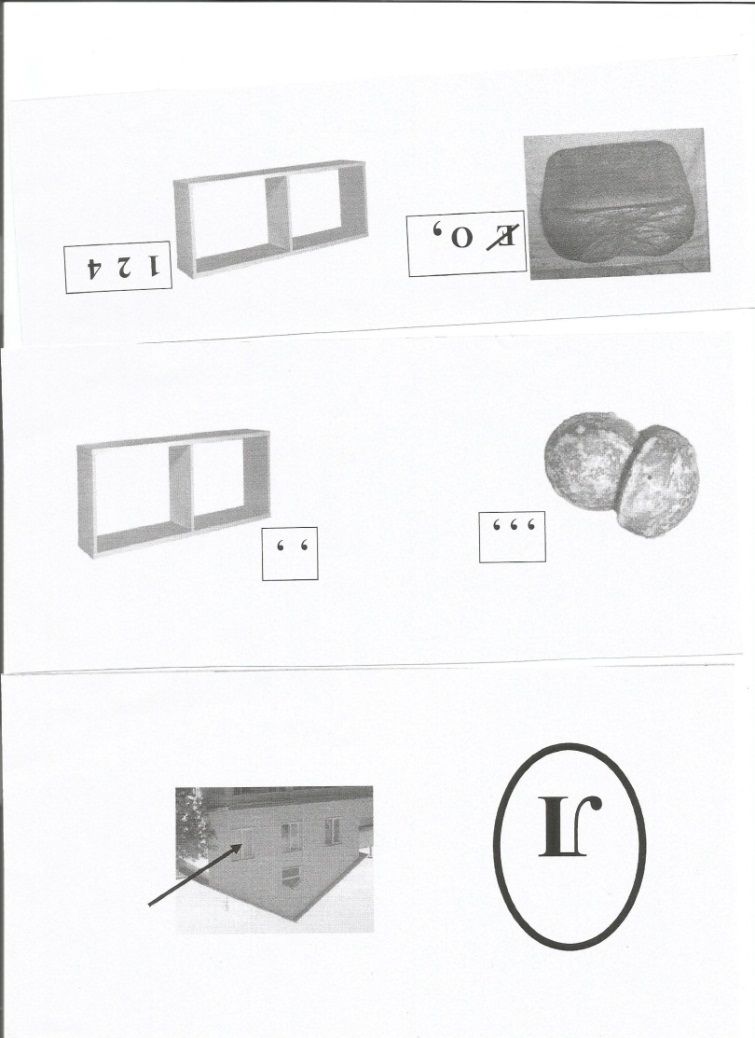     прялка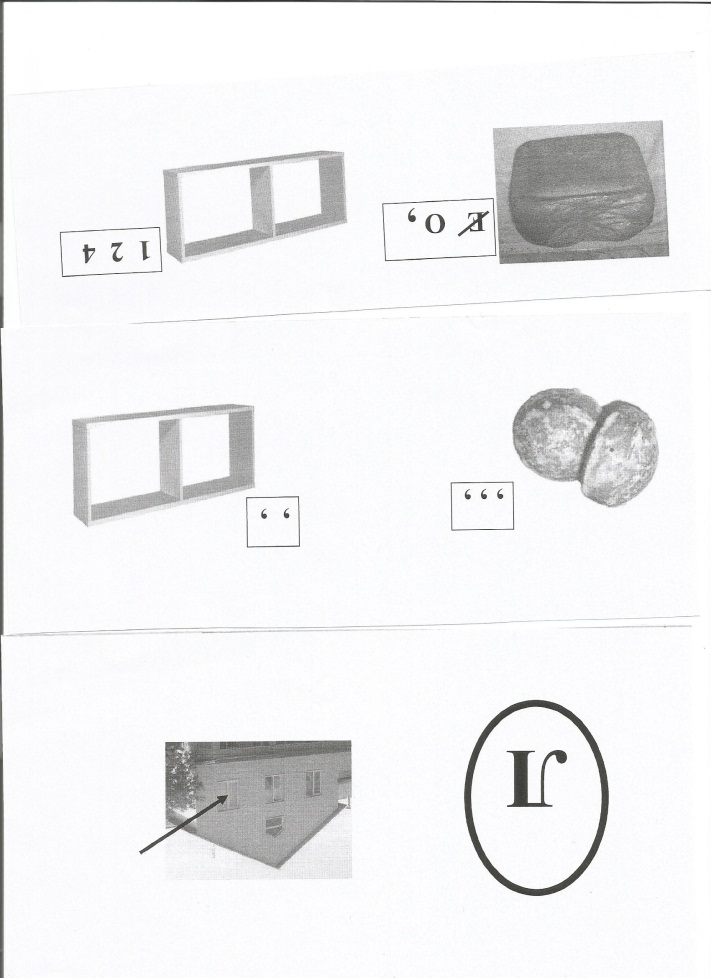    хлопок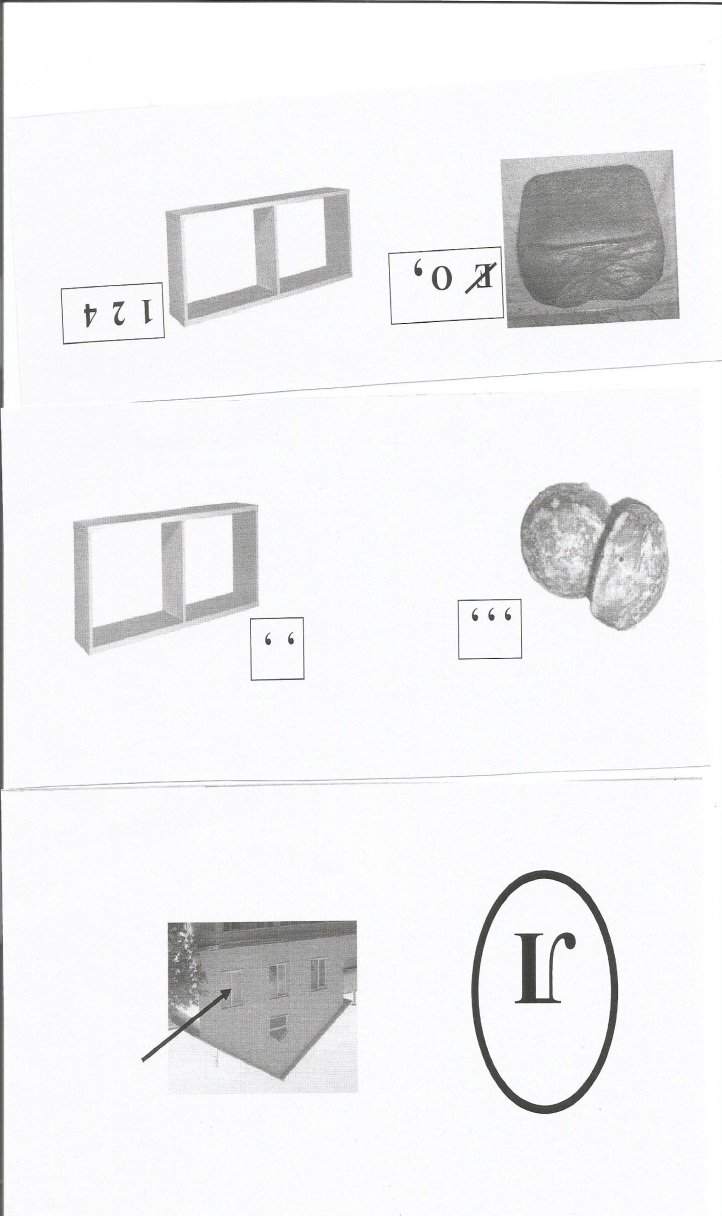 Приложение 6Задание. Проверь себя – выполните анаграмму.ЕПЬНАК  (пенька)         УКЕДЬЛ (кудель)          ЕРГАН (грена)         АПЯЛК   (пакля)           ОКНОК   (кокон)          УКОКАКЛ (куколка)         